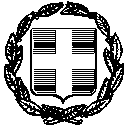 ΠΡΟΣΚΛΗΣΗ ΣΤΗΝ 10Η ΣΥΝΕΔΡΙΑΣΗ 	Σύμφωνα με τις διατάξεις του άρθρου  67 Ν. 3852/2010, σας καλούμε σε Ειδική   συνεδρίαση του ΔΙΟΙΚΗΤΙΚΟΥ ΣΥΜΒΟΥΛΙΟΥ  που θα πραγματοποιηθεί  την Τετάρτη   στις 10 ΜΑΪΟΥ       2023 και ώρα  13: 00 στην αίθουσα του Δημοτικού Συμβουλίου (Δημοτικό κατάστημα Σκάλας) ΔΙΑ ΖΩΣΗΣ, κατόπιν των  διατάξεων  του άρθρου 74 του Ν. 4555/2018 όπως  ισχύει, την αριθμ. 375 με αρ. Πρωτ. 39167/2-6-2022  Εγκύκλιο (ΑΔΑ: Ψ42Π46ΜΤΛ6-4ΙΓ)  του Υπουργείου Εσωτερικών (ΠΑΡΑΡΤΗΜΑ Β΄) και τροποποιήθηκε με την αριθμ. 488 με αρ. Πρωτ. 35496/25-04-2023  Εγκύκλιο του Υπουργείου Εσωτερικών (6ΖΟΞ46ΜΤΛ6-6ΡΨ) με το παρακάτω μοναδικό θέμα:Θέμα 1ο: «Έγκριση Απολογισμού ΝΠΔΔ Δ. Ευρώτα «ΝΙΚΗΦΟΡΟΣ ΒΡΕΤΤΑΚΟΣ έτους 2021» Ο ΠΡΟΕΔΡΟΣ ΤΟΥ ΝΠΛΥΜΠΕΡΗΣ ΠΑΝΑΓΙΩΤΗΣΚοινοποίηση:Δημοτική  Υπάλληλο Κομπόγεωργα Μαρία , με την υποχρέωση να παρευρεθεί για την τήρηση πρακτικών.ΕΛΛΗΝΙΚΗ  ΔΗΜΟΚΡΑΤΙΑ	ΝΟΜΟΣ  ΛΑΚΩΝΙΑΣ		ΔΗΜΟΣ  ΕΥΡΩΤΑΝ.Π.Δ.Δ. Κοινωνικής ΠροστασίαςΑλληλεγγύης  &  ΑθλητισμούΔήμου Ευρώτα  Πληρ. Κομπόγεωργα ΜαρίαΤαχ/κή  Δ/νση: Σκάλα ΛακωνίαςΤ.Κ.:23051Τηλ.:2735360038ΣΚΑΛΑ, 05-05-2023ΑΡΙΘ. ΠΡΩΤ.: 561ΠΡΟΣ: Τους κ. Διοικητικούς Συμβούλους του Ν.Π.Δ.Δ. Κοινωνικής Προστασίας  Αλληλεγγύης & Αθλητισμού Δήμου Ευρώτα